PENGGUNAAN MODEL COOPERATIVE LEARNING TIPE MIND MAPPING UNTUK MEMBENTUK KEMAMPUAN MENCATAT KREATIF PESERTA DIDIK DALAM PEMBELAJARAN PKN DI SEKOLAH DASAR(Penelitian Tindakan Kelas pada Kelas V Pokok Bahasan Keutuhan NKRI di SDN Babakan Ciparay 21 Bandung Tahun ajaran 2013-2014)SKRIPSIDiajukan untuk Memenuhi Salah Satu Syarat Memperoleh Gelar Sarjana Pendidikan Program Studi Pendidikan Guru Sekolah DasarOlehAryani Wulandari095060078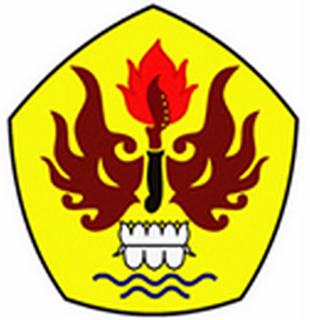 PROGRAM STUDI PENDIDIKAN GURU SEKOLAH DASARFAKULTAS KEGURUAN DAN ILMU PENDIDIKANUNIVERSITAS PASUNDANBANDUNG2013